VARMVATTENVarmvattenberedaren slås på i skåpet.Det tar ca 15-20 min innan vattnet blir vamt.
Stäng av varmvattenberedaren när du är klar.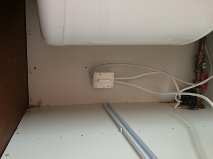 